The Swineshead Medical Group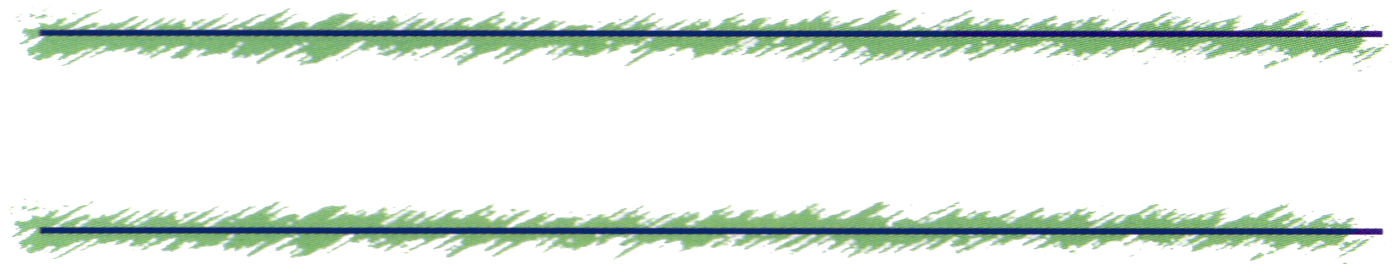 Non–NHS Charges to PatientsFrom 1st April 2018			VAT Registration Number: 878 -6695 -39E = ExemptSR = Standard Rate VAT at 20% as per HMRC regulationsTotal cost (inc VAT @20%)Private Sick Note / Certificate£18.00	EPrivate Prescription£25.00	EFreedom from infection certificate £30.00	SRCharacter reference£50.00	SRPaternity & DNA sample taking fee£17.50SRFitness to exercise cert/letter£30.00	SRUnder 16 sick note for school£10.00	EFitness to attend school or work - simple letter£30.00	SRLighter Life – first assessment and form£50ELighter Life – follow up BP check£10EHousing report/letter (at GP discretion)£30.00	SRTWIMC letter£30.00 	SRHolidays/TravelHoliday Ins cancel/claim(simple)£30.00	EHoliday Ins cancel/claim(complicated)£50.00	EInternational vaccination certificate£25.00	SRFitness to travel(simple form/letter)£30.00	SRAirline request/medications etc£30.00	SRYellow Fever (to be paid on arrival)£62.00	ERabies x 3 (to be paid on arrival)£180.00       EHep B x 3 (for travel, to be paid on arrival)£140.00      EHep B x 3 (for employment, invoice to employer)£140.00         EExemption from Yellow Fever cert£25.00	SRAccess to Records Access to computer records (via on-line access)FreeN/A Access to manual/computer – Photocopies/Printouts20p per sheetE DrivingDriving licence photo verification£36.00SRHGV or bus driver medical & report/form£125.00      SRPSV/taxi/racing driver/elderly medical & report/form£125.00      SRDriving – report without medical (including elderly)£50.00	SRSeat belt exemption report only£50.00	EBlue Badge report/letter (at GP discretion)£25.00	SRDVLA report£50.00SRInsurance Medicals & ReportsPre-employment examination & report£125.00		SRPre-employment report only£75.00SRFitness for school  medical & report£120.00		EFitness for school report only£60.00		EFitness for sport/extreme sports  medical & report£125.00SRFitness for sport report only£75.00SRFirearms Licensing Report for Police£50.00EOfsted - Completion of childminder health form£91.00       SROther childminding forms£40.00SRAdoption & fostering medical & report (adult)£91.50SRAdoption & fostering report (adult)£30.00SRAdoption & fostering medical & report (child)£80.00EAdoption & fostering report (child)£30.00EPrivate health insurance claim (form only)£30.00ESickness/accident insurance benefit (short form only)£30.00ESickness/accident insurance benefit medical & report£125.00ESickness/accident insurance benefit (complicated)£75.00EMental HealthMental capacity examination & complicated report£125.00EMental capacity simple letter/form£50.00ELasting Power of Attorney / Court of Protection – Certification (part B) - including one (local) home visit£160.00SRPower of attorney report£90.00SR